Szeretettel meghívjuk Önt és kedves családját       NYÁR BÚCSÚZTATÓ             rendezvényünkre, melyet       2015. SZEPTEMBER 05-én       tartunk a felsőörsi Civilház udvarán!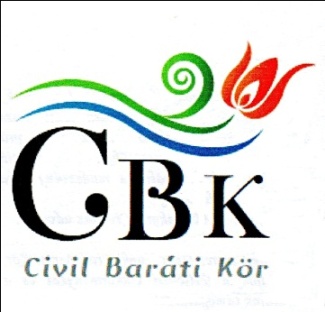 Mottónk: Ismerjük meg egymást, szomszédjainkat,legyünk barátok,hogy Felsőörsön ne csak lakni, hanem élni is jó legyen!PROGRAMUNK:Civilházban: Gyufacímke kiállítás Radnai Róbert gyűjteményébőlUdvaron: 16.30-tól Dr. Mancsok terápiás kutyafoglalkozás17.00-tól Kántor Levente trombitaMalomvölgyi Általános Iskolások fellépéseAjka Városi Bányász Fúvószenekar Mazsorett csoport bemutatójaStrenner Viktória ének18.00 órától sztárvendégünkDUPLA KáVé zenekarCountry Linedance Family és a Rolling Country Kerekesszékes Táncegyüttes műsoraCsopak Táncegyüttes toppantósa20.00-24.00-óráig  BÁL: zenél Varga Csaba21.00 órától Tombola: értékes nyereményekkel22.00 órakor                 TűzijátékA rendezvény háziasszonya: Zakar ZelindaHangosítás: Sütöri ZoltánBüfénkben kapható: a felsőörsi Újkúti Vadásztársaság vadpörköltje,lángos, főtt kukorica, ízes kenyér, csapolt sör-üdítőKöszönjük főbb támogatóinknak: Újkúti Vadásztársaság, Felsőörs Község Önkormányzat és a CIVIL Barátaink segítségét! A műsorváltozás jogát fenntartjuk!    MEGHÍVÓ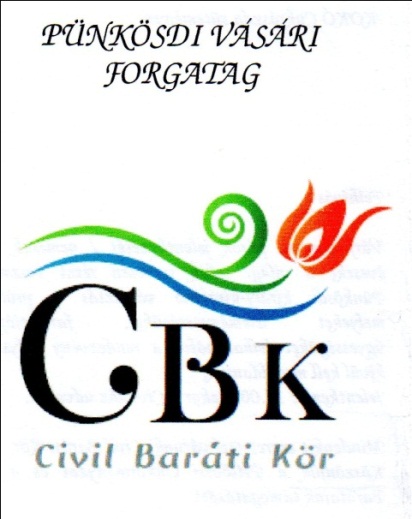 Felsőörs, Civilház 2015.szeptember 05.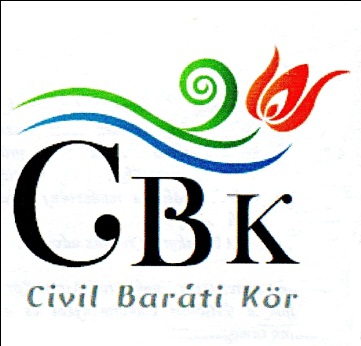 SZTÁRVENDÉG 			 Dupla KáVé 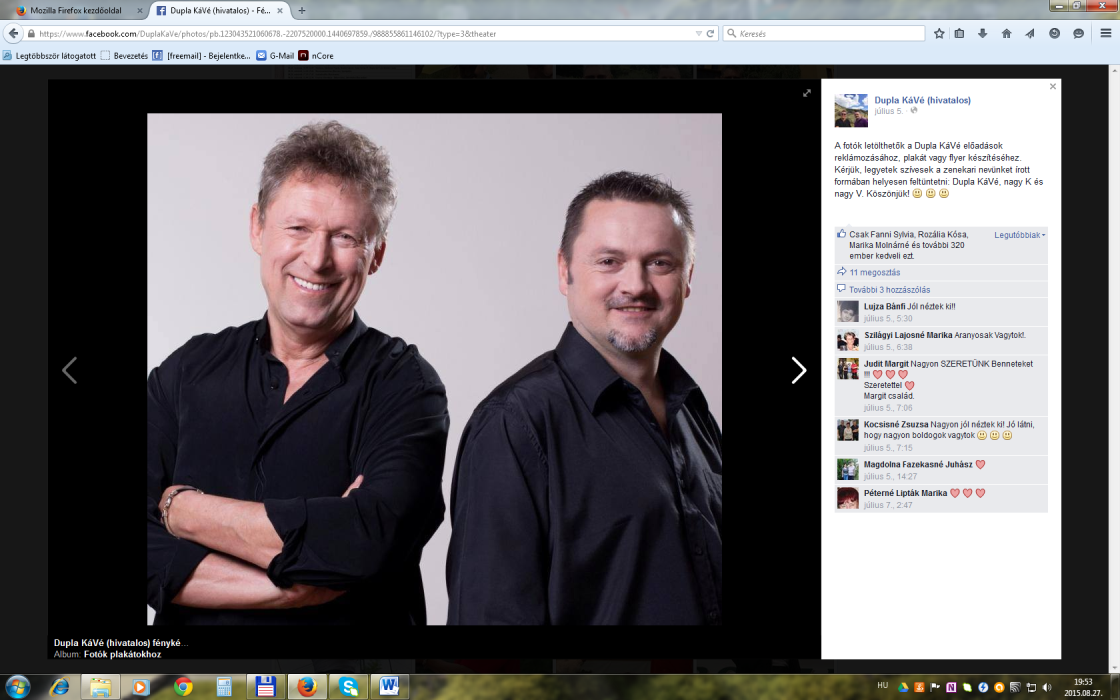 